8-963-869-16-10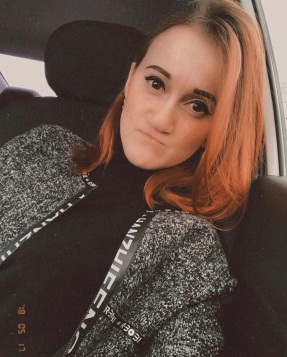 mail:dokumt@mail.ruМороз Дарья МихайловнаДата рождения: 26.01.1990г.Проживание: г.КурганЖелаемая должность: бухгалтер на первичную основу, оператор на выписку товараКлючевые знания и навыки: Оформление первичных документов по торговым операциям (счета, счета-фактуры, ТН, ТТН и т.д.)Акты сверки с поставщиками и заказчикамиВедение внутреннего бюджета предприятияАвансовые отчетыРабота с документами (согласование договоров, соглашений и приложений)Формирование архива документовРабота с дебиторской задолженностьюОпыт работы:01.09.2011г. бухгалтер ООО «Кристалл»11.08.2014г. офис-менеджер ООО «ВнешЕвроТранс»01.12.2015г. бухгалтер по учету первичной документации ООО «Медведь»Образование:2007-2011г. г. Москва Негосударственное аккредитованное частное образовательное учреждение высшего профессионального образования СОВРЕМЕННАЯ ГУМАНИТАРНАЯ АКАДЕМИЯ Присуждена степень бакалавра по направления «ЭКОНОМИКА»Дополнительная информация: знание ПК, уверенный пользователь (MS Office, internet, 1C) Отличные коммуникативные навыки. Ответственность, стрессоустойчивость, высокая трудоспособность. Нацеленность на результат, умение добиваться поставленных целей. Активная жизненная позиция. Имею водительские права